Massachusetts Birth Defects2015-2018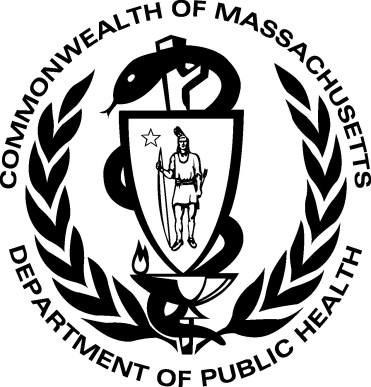 Massachusetts Birth Defects Monitoring ProgramMassachusetts Center for Birth Defects Research and PreventionBureau of Family Health and NutritionMassachusetts Department of Public HealthJuly 2022, updated March 29, 2023 and August 9, 2023Maura T. Healey, GovernorKimberley Driscoll, Lieutenant GovernorKatheen E. Walsh, Secretary, Executive Office of Health and Human ServicesRobert Goldstein, MD, PhD, Commissioner, Massachusetts Department of Public HealthElaine Fitzgerald Lewis, Director, Bureau of Family Health and NutritionMahsa Yazdy, Director, Massachusetts Center for Birth Defects Research and Prevention About Birth DefectsOne in 33 infants in the United States is born with a birth defect. Birth defects are defined as conditions that develop before delivery affecting the structure of one or more parts of the body.1 Although birth defects are rare when compared to other adverse pregnancy outcomes like low birth weight or prematurity, they are the leading cause of death in the first year of life. Nationally, about 20% of all infant deaths are attributable to birth defects. Birth defects may also result in mental and/or physical disability, costly medical care, and economic, emotional, and social distress for families.About the Massachusetts Center for Birth Defects Research and PreventionThe Massachusetts Birth Defects Monitoring Program has been collecting information on live births and stillbirths with birth defects since 1997. Beginning in 2012, we also began to collect data on other pregnancy losses with birth defects, which include terminations and miscarriages less than 20 weeks gestational age. Potential cases are identified through reports from delivery and specialty hospitals, prenatal diagnostic centers, vital records, and other sources.2 As an active, population-based surveillance program, maternal and infant records for potential cases are reviewed to confirm the presence of birth defects. Data collected through the program is used to inform public health policy and for program planning and prevention efforts. The program is constantly working to improve case-finding in order to provide the most complete data possible. As a result, comparisons to previous reports must be interpreted with caution. This brief report presents data on the prevalence of birth defects in Massachusetts for deliveries in the years 2015 through 2018. Prevalence of Birth Defects in MassachusettsFrom 2015 through 2018, we identified 10,289 cases with one or more birth defects (7,810 live births, 153 stillbirths, and 2,326 other pregnancy losses). The denominator used is 282,607 live births to Massachusetts residents during this same time period. This results in an overall prevalence of 364 per 10,000 live births in Massachusetts for 2015-2018. Table 1 shows the case counts for specific types of birth defects overall and by birth outcome (live births, stillbirths, other pregnancy losses). In addition, the prevalence of each type of defect (case counts divided by number of live births) is presented with 95% confidence intervals. Genitourinary, chromosomal, cardiovascular, and musculoskeletal defects are the most common in Massachusetts. Appendix 1 provides a list of the defects collected by the Massachusetts Birth Defects Monitoring Program and their associated codes. A glossary of birth defects can be found in Appendix 2. References1.	CDC. About Birth Defects. https://www.cdc.gov/ncbddd/birthdefects/index.html.2.	Liberman RF, Getz KD, Lin AE, Higgins CA, Sekhavat S, Markenson GR, et al. Delayed diagnosis of critical congenital heart defects: trends and associated factors. Pediatrics. 2014;134(2):e373-381.10.1542/peds.2013-3949For Additional Information on Massachusetts Birth DefectsFor additional information on birth defects in Massachusetts, please see the Massachusetts Center for Birth Defects Research and Prevention website:www.mass.gov/dph/birthdefectsMassachusetts Public Health Information ToolA data portal for Massachusetts health data, including birth defects, may be found here: https://www.mass.gov/orgs/population-health-information-toolMassachusetts Environmental Public Health TrackingData on environmental, community and health indicators by community can be found here:https://matracking.ehs.state.ma.us/National Birth Defects Prevention NetworkData on major birth defects from US population-based Birth Defects Surveillance Programs, including Massachusetts, can be found here: https://www.nbdpn.org/birth_defects_data_tables_and.phpGeneral Birth Defects InformationBirth defects definitions and information from the Centers for Disease Control may be found here:https://www.cdc.gov/ncbddd/birthdefects/facts.htmlSuggested CitationMassachusetts Birth Defects 2015-2018. Boston, MA: Center for Birth Defects Research and Prevention, Bureau of Family Health and Nutrition, Massachusetts Department of Public Health. July 2022. https://www.mass.gov/lists/massachusetts-birth-defects-surveillance-reportsContact InformationFor more information contact: Cathleen A. Higgins, Surveillance CoordinatorMassachusetts Department of Public HealthCenter for Birth Defects Research and Prevention250 Washington Street, 5th Floor, Boston, MA  02108Phone: 617-624-5510Cathleen.higgins@mass.gov	Mahsa Yazdy, PhD, DirectorMassachusetts Department of Public HealthCenter for Birth Defects Research and Prevention250 Washington Street, 5th Floor, Boston, MA  02108Phone: 617-624-6045Mahsa.yazdy@mass.govTable 1. Counts, Prevalence and 95% Confidence Intervals for Birth Defects, Massachusetts Birth Defects Monitoring Program, 2015-20181.	CDC. About Birth Defects. https://www.cdc.gov/ncbddd/birthdefects/index.html.2.	Liberman RF, Getz KD, Lin AE, Higgins CA, Sekhavat S, Markenson GR, et al. Delayed diagnosis of critical congenital heart defects: trends and associated factors. Pediatrics. 2014;134(2):e373-381.10.1542/peds.2013-3949Abbreviations: ASD-atrial septal defect; NOS-Not otherwise specified; VSD-ventricular septal defect.Cases can be included in the count for more than one defect.  aDefect reported among Males only.bDefect reported among Females only.Appendix 1VSD: Ventricular Septal Defect; ASD: Atrial Septal Defect.aDefect reported among Males only.bDefect reported among Females only.1 International Classification of Diseases, 9th Revision.2 International Classification of Diseases, 10th Revision.3 Centers for Disease Control/Clinical Modification, British Pediatric Association. NOTE: Some codes in the table above use shorthand with only 2 digits after the decimal point; for these the 3rd digit is implied and may include anything from 0 to 9.Important changes to case ascertainment that may impact prevalence rates: -Starting with deliveries in 1/1/2014, muscular ventricular septal defects (VSDs), unilateral renal agenesis, and hypospadias first degree and other began to be included in surveillance.  -Effective 7/1/2015, the surgical requirement was dropped for other genitourinary defects.Appendix 2. Glossary of Terms Used in this ReportAgenesis The complete absence of part(s) of the bodyAgenesis, aplasia, or hypoplasia The absence or incomplete development of an organ or body part.Anencephaly Congenital absence of the skull, with cerebral hemispheres completely missing or reduced to small masses attached to the base of the skull. Anencephaly is not compatible with life.Anophthalmia A developmental defect characterized by complete absence of the eyes, or by the presence of vestigial eyes.Anotia A congenital absence of one or both ears.Aortic valve stenosis A cardiac anomaly characterized by a narrowing or stricture of the aortic valve. This condition causes abnormal cardiac circulation and pressure in the heart during contractions. This condition can be repaired surgically in some cases.Atresia Absence or closure of a normal opening.Atrial septal defect (ASD) A congenital cardiac malformation in which there are one or more openings in the atrial septum (muscular and fibrous wall between the right and left atria) allowing a mixing of oxygenated and unoxygenated blood. The openings vary in size and may resolve without treatment or may require surgical treatment. Biliary atresia A congenital absence or underdevelopment of one or more of the ducts in the biliary tract. Correctable surgically.Birth prevalence (# of cases with birth defect A in an area and time period ÷ #of live births in that area and period) X 10,000. See also Prevalence.Bladder exstrophy Incomplete closure of the anterior wall of the bladder and the abdominal cavity. The abdominal wall and underlying organs do not fuse properly so that the bladder is exposed on the outside of the body.Cardiovascular See Heart Defects.Cataract An opacity (clouding) of the lens of the eye.Central Nervous System Related to the brain or spinal cord.Choanal atresia or stenosis A congenital anomaly in which a bony or membranous formation blocks the passageway between the nose and the pharynx. This defect is usually repaired surgically after birth. Chromosomal Relating to chromosomes. Chromosomal defects involve abnormal structure or number of chromosomes, including partial or total absence of chromosomes or presence of extra chromosomes or parts of chromosomes. Examples include trisomy 13, Turner syndrome, and Down syndrome (trisomy 21).Cleft lip The congenital failure of the fetal components of the lip to fuse or join, forming a groove or fissure in the lip. Cleft palate The congenital failure of the palate to fuse properly, forming a grooved depression or fissure in the roof of the mouth. This defect varies in degree of severity. The fissure can extend into the hard and soft palate and into the nasal cavities. Coarctation of the aorta Localized narrowing of the aorta. This condition causes abnormal cardiac circulation and pressure in the heart during contractions. This condition can vary from mild to severe. Common truncus See Truncus arteriosus.Confidence interval (CI) (95%) The interval that contains the true prevalence (which we can only estimate) 95% of the time. Congenital Existing at or dating from birth.Craniosynostosis A premature closing of the cranial sutures before or soon after birth. This condition is occasionally associated with other skeletal defects. If no surgical correction is made, the growth of the skull is inhibited, and the head is deformed. Diaphragmatic hernia A failure of the diaphragm to form completely, leaving a hole. Abdominal organs may protrude through the hole into the chest cavity and interfere with development of the heart and lungs. Down Syndrome (Trisomy 21) The chromosomal abnormality characterized by an extra copy of chromosome 21. In rare cases this syndrome is caused by translocation. Down syndrome can occur in mosaic, where there are some normal cells and some trisomy 21 cells. Many infants with Down syndrome also have congenital heart disease.Ebstein anomaly A congenital heart defect in which the tricuspid valve is displaced downward into the right ventricle causing abnormal patterns of cardiac circulation.Encephalocele The protrusion of the brain substance through a defect in the skull.  Endocardial cushion defect A variety of septal defects (malformations of the walls separating the two atria and two ventricles of the heart) resulting from imperfect fusion of the endocardial cushions in the embryonic heart.Esophageal stenosis or atresia A narrowing or incomplete formation of the esophagus. Usually a surgical emergency. Frequently associated with a tracheoesophageal fistula.Fetal death See stillbirth.Fistula An abnormal passage from an internal organ to the body surface or between two internal organs or structures.  Gastrointestinal Related to the digestive system. Includes defects of the stomach, esophagus, and liver. Examples include esophageal atresia, Gastroschisis A congenital opening of the abdominal wall with protrusion of the intestines. This condition is surgically treated. Genital or Urinary (Genitourinary) Related to the genital or urinary organs.Heart defects (Cardiovascular defects) Congenital heart defects affect the structure and function of a baby’s heart and circulation system.Hernia A protrusion of an organ or part through connective tissue or through a wall of the cavity in which it is normally enclosed. Hirschsprung disease The congenital absence of autonomic ganglia (nerves controlling involuntary and reflexive movement) in the muscles of the colon. This results in immobility of the intestines and may cause obstruction or stretching of the intestines. This condition is repaired surgically in early childhood by the removal of the affected portion of the intestine.Holoprosencephaly Failure of the brain to develop into two equal halves, so there is structural abnormality of the brain. There may be associated midline facial defects including cyclopia (fusion of the eye orbits into a single cavity containing one eye) in severe cases. Frequently occurs with Trisomy 13.Hydrocephalus The abnormal accumulation of fluid within the spaces of the brain.Hypoplasia A condition of arrested development in which an organ or body part remains below the normal size or in an immature state.Hypoplastic left heart syndrome Atresia, or marked hypoplasia, of the aortic opening or valve, with hypoplasia of the ascending aorta and defective development of the left ventricle (with mitral valve atresia). This condition is usually fatal if not treated.Hypospadias A congenital defect in males in which the urinary meatus (urinary outlet) is on the underside of the penis or on the perineum (area between the genitals and the anus). The condition may be surgically corrected if needed for cosmetic, urologic, or reproductive reasons. Limb defects See Reduction deformities.Live Birth Any infant who breathes or shows any other evidence of life at birth.Microcephaly Congenital small size of the head relative to the height, with corresponding small brain size.Microphthalmia The congenital abnormal smallness of one or both eyes. Can occur in the presence of other ocular defects.Microtia A small or maldeveloped external ear and absent or closed off external auditory canal.Musculoskeletal Related to the limbs or skeletal systems. Musculoskeletal defects may involve absence, abnormality or hypoplasia of limbs, like arms or legs, or structural abnormalities of limbs, muscles (such as diaphragmatic hernia), or abdominal wall (such as gastroschisis or omphalocele).Neural Tube Defect A type of defect that occurs when the neural tube doesn’t close properly in early pregnancy. Includes defects of the brain and spinal cord, like anencephaly, spina bifida and encephalocele.Obstructive genitourinary defect Stenosis or atresia of the urinary tract at any level. Severity of the defect depends largely upon the level of the obstruction. Urine accumulates behind the obstruction and damages the organs.Omphalocele The protrusion of an organ into the umbilicus. The defect is usually closed surgically soon after birth. Contrast with Gastroschisis.Orofacial Related to the mouth or face. Examples include choanal atresia and clefts. Other Pregnancy Loss/Other Loss Spontaneous pregnancy loss at less than 20 weeks gestation and weighing less than 350 grams OR elective termination.Posterior Urethral Valves Posterior urethral valves (PUV) are tissue folds in the posterior urethra. Congenital PUV is an abnormal membrane in males in the posterior urethra and is the most common cause of bladder outlet obstruction in male children.Prevalence The number of birth defects observed during a period of time divided by the number of live births during the same time period. (# of cases with birth defect A in an area and time period ÷ #of live births in that area and period) X 10,000. See also Birth prevalence.Pulmonary valve atresia or stenosis A congenital heart condition characterized by absence or constriction of the pulmonary valve. This condition causes abnormal cardiac circulation and pressure in the heart during contractions. This condition can vary from mild to severe. Mild forms are relatively well tolerated and require no intervention. More severe forms are surgically corrected.Reduction defects of the lower limbs The congenital absence of a portion of the lower limb (examples: a missing or shortened leg, missing toes.)Reduction defects of the upper limbs The congenital absence of a portion of the upper limb (examples: a missing or shortened arm, missing fingers.)Renal agenesis The failure of embryonic development of the kidney.Spina bifida A neural tube defect resulting from failure of the spinal neural tube to close. The spinal cord and/or meninges may or may not protrude. This usually results in damage to the spinal cord with paralysis of the involved limbs. Includes myelomeningocele (involving both spinal cord and meninges) and meningocele (involving just the meninges).Stenosis A narrowing or constriction of the diameter of a bodily passage or orifice.Stenosis or atresia of large intestine, rectum and anus The absence, closure or constriction of the large intestine, rectum or anus. Can be surgically corrected or bypassed.Stenosis or atresia of the small intestine A narrowing or incomplete formation of the small intestine obstructing movement of food through the digestive tract.Stillbirth (Fetal Death) Death of a fetus of at least 20 weeks gestation at delivery, or with a weight of at least 350 grams. Tetralogy of Fallot A congenital cardiac anomaly consisting of four defects: ventricular septal defect, pulmonary valve stenosis or atresia, displacement of the aorta to the right, and hypertrophy of right ventricle. The condition is corrected surgically.Tracheoesophageal fistula An abnormal passage between the esophagus and trachea. Corrected surgically. It is frequently associated with esophageal atresia.Transposition of the great vessels (Transposition of the great arteries/TGA) A congenital malformation in which the aorta arises from the right ventricle and the pulmonary artery from the left ventricle (opposite of normal), so that the venous return from the peripheral circulation is recirculated without being oxygenated in the lungs. Can occur in Levo (L-) or Dextro (d-) form. Dextro usually requires immediate surgical correction.Tricuspid valve atresia or stenosis A congenital cardiac condition characterized by the absence or constriction of the tricuspid valve. The opening between the right atrium and right ventricle is absent or restricted, and normal circulation is not possible. This condition is often associated with other cardiac defects. This condition is surgically corrected depending on the severity.Trisomy 13 The chromosomal abnormality caused by an extra chromosome 13. The syndrome can occur in mosaic so that there is a population of normal cells and a population of trisomy 13 cells. The syndrome is characterized by impaired midline facial development, cleft lip and palate, polydactyly and mental retardation. Most infants do not survive beyond 6 months of life.  Also known as Patau Syndrome.Trisomy 18 The chromosomal abnormality characterized by an extra copy of chromosome 18. Trisomy 18 can occur in mosaic. The syndrome is characterized by mental retardation, neonatal hepatitis, low-set ears, skull malformation and short digits. Cardiac and renal anomalies are also common. Survival for more than a few months is rare.  Also known as Edwards Syndrome.Trisomy 21 See Down Syndrome.Truncus arteriosus (Common truncus) A congenital heart defect in which the common arterial trunk fails to divide into pulmonary artery and aorta. This is corrected surgically.Ventricle One of the two lower chambers of the heart (plural ventricles). The right ventricle sends blood to the lungs, and the left ventricle passes oxygen-rich blood to the rest of the body. Ventricular septal defect (VSD) A congenital cardiac malformation in which there are one or more openings in the ventricular septum (muscular and fibrous wall between the right and left ventricle or right and left lower chambers of the heart) allowing a mixing of oxygenated and deoxygenated blood. The openings vary in size and may resolve without treatment or require surgical treatment.Definitions adapted from: Texas Department of State Health Services Glossary of Birth Defects Terms, last updated February 24, 2021: https://www.dshs.texas.gov/birthdefects/glossary.shtmAdditional references:The Centers for Disease Control (CDC):https://www.cdc.gov/ncbddd/index.htmlThe National Birth Defects Prevention Network (NBDPN):https://www.nbdpn.org/docs/Appendix_3_1_BirthDefectsDescriptions_2017MAR24.pdfBody systemBody systemDefectLive Birth
CountStillbirth
CountOther Loss
CountTotal
CountRate per
10,000
Births (95%
Confidence
Interval)Central Nervous SystemCentral Nervous SystemAnencephaly101071913.2 (2.6-4.0)Central Nervous SystemCentral Nervous SystemSpina Bifida with and without Hydrocephaly650621274.5 (3.8-5.4)Central Nervous SystemCentral Nervous SystemHydrocephaly without Spina Bifida1028731836.5 (5.6-7.5)Central Nervous SystemCentral Nervous SystemEncephalocele5116220.8 (0.5-1.2)Central Nervous SystemCentral Nervous SystemMicrocephaly134051394.9 (4.1-5.8)Central Nervous SystemCentral Nervous SystemHoloprosencephaly13646652.3 (1.8-2.9)Central Nervous SystemCentral Nervous SystemSpinal Cord130051354.8 (4.0-5.7)Central Nervous SystemCentral Nervous SystemOther CNS3471410346416.4 (15.0-18.0)EyeEyeAnophthalmia/Microphthalmia2505301.1 (0.7-1.5)EyeEyeCongenital Glaucoma, Congenital Cataract103001033.6 (3.0-4.4)EyeEyeAniridia1100110.4 (0.2-0.7)EyeEyeOther Eye112031154.1 (3.4-4.9)EarEarAnotia/Microtia6612692.4 (1.9-3.1)EarEarOther Ear155121585.6 (4.8-6.5)CardiovascularAnomalous Pulmonary Venous ConnectionPartial 2113250.9 (0.6-1.3)CardiovascularAnomalous Pulmonary Venous ConnectionTotal1903220.8 (0.5-1.2)CardiovascularAtrioventricular Canal DefectsAtrioventricular Septal Defect13913261786.3 (5.4-7.3)CardiovascularConotruncal (Outlet) and Aortic ArchTruncus935170.6 (0.4-1.0)CardiovascularConotruncal (Outlet) and Aortic Archdextro-Transposition of the Great Arteries5714622.2 (1.7-2.8)CardiovascularConotruncal (Outlet) and Aortic ArchTetralogy of Fallot with or without Pulmonary Atresia1281311605.7 (4.8-6.6)CardiovascularConotruncal (Outlet) and Aortic ArchDouble Outlet Right Ventricle31220531.9 (1.4-2.5)CardiovascularConotruncal (Outlet) and Aortic ArchInterrupted Aortic Arch, Type B40040.1 (0.0-0.4)CardiovascularEbstein AnomalyEbstein Anomaly1602180.6 (0.4-1.0)Table 1 cont.Table 1 cont.Table 1 cont.Table 1 cont.Table 1 cont.Table 1 cont.Table 1 cont.Table 1 cont.Body SystemBody SystemDefectLive Birth
CountStillbirth
CountOther Loss
CountTotal
CountRate per
10,000
Births (95%
Confidence
Interval)Cardiovascular cont.Left-Sided ObstructionAortic Valve Stenosis4312461.6 (1.2-2.2)Cardiovascular cont.Left-Sided ObstructionHypoplastic Left Heart Syndrome53426832.9 (2.3-2.6)Cardiovascular cont.Left-Sided ObstructionCoarctation of Aorta125221294.6 (3.8-5.4)Cardiovascular cont.Left-Sided ObstructionInterrupted Aortic Arch (Type A and NOS)40260.2 (0.1-0.5)Cardiovascular cont.Left-Sided ObstructionAortic Arch Atresia without HLHS30140.1 (0.0-0.4)Cardiovascular cont.Right-Sided ObstructionTricuspid Valve Atresia1413180.6 (0.4-1.0)Cardiovascular cont.Right-Sided ObstructionPulmonary Valve Atresia with VSD922130.5 (0.2-0.8)Cardiovascular cont.Right-Sided ObstructionPulmonary Valve Atresia with intact septum11110220.8 (0.5-1.2)Cardiovascular cont.Right-Sided ObstructionPulmonary Valve Stenosis241152478.7 (7.7-9.9)Cardiovascular cont.Septal DefectsVSD, Muscular, Membranous, Other779123882929.3 (27.4-31.4)Cardiovascular cont.Septal DefectsASD (Secundum and NOS)7922479828.2 (26.3-30.3)Cardiovascular cont.Septal DefectsVSD, Conoventricular/Malalignment4337531.9 (1.4-2.5)Cardiovascular cont.Single Ventricle and L-TGALevo-Transposition of the Great Arteries1003130.5 (0.2-0.8)Cardiovascular cont.Single Ventricle and L-TGASingle Ventricle10011210.7 (0.5-1.1)Cardiovascular cont.Other CardiovascularOther Cardiovascular715148581428.8 (26.9-30.9)RespiratoryRespiratoryChoanal Atresia1500150.5 (0.3-0.9)RespiratoryRespiratoryLung Anomalies78510933.3 (2.7-4.0)RespiratoryRespiratoryOther Respiratory885211144.0 (3.3-4.9)Table 1 cont.Table 1 cont.Table 1 cont.Table 1 cont.Table 1 cont.Table 1 cont.Table 1 cont.Body SystemDefectLive Birth
CountStillbirth
CountOther Loss
CountTotal
CountRate per
10,000
Births (95%
Confidence
Interval)OrofacialCleft Palate without Cleft Lip160181696.0 (5.1-7.0)OrofacialCleft Lip with and without Cleft Palate1724322087.4 (6.4-8.4)OrofacialPierre Robin Sequence4101421.5 (1.1-2.0)OrofacialOther Orofacial124481364.8 (4.0-5.7)GastrointestinalEsophageal Atresia/Tracheoesophageal Fistula6610672.4 (1.8-3.0)GastrointestinalRectal and Large Intestinal Atresia/Stenosis108371184.2 (3.5-5.0)GastrointestinalHirschsprung Disease5000501.8 (1.3-2.3)GastrointestinalBiliary Atresia1700170.6 (0.4-1.0)GastrointestinalSmall Intestinal Atresia7340772.7 (2.2-3.4)GastrointestinalOther Gastrointestinal2187102358.3 (7.3-9.5)GenitourinaryRenal Agenesis/Hypoplasia2298392769.8 (8.7-11.0)GenitourinaryBladder Exstrophy50160.2 (0.1-0.5)GenitourinaryPosterior Urethral Valvea3219422.8 (2.0-3.9)GenitourinaryObstructive genitourinary-Other1151534119042.1 (39.8-44.6)GenitourinaryHypospadias, 1st Degree or Othera6542466045.7 (42.3-49.3)GenitourinaryHypospadias, 2nd or 3rd Degreea3350033523.0 (20.6-25.7)GenitourinaryCloacal Exstrophy1100110.4 (0.2-0.7)GenitourinaryOther Genitourinary12091681130646.2 (43.8-48.8)MusculoskeletalReduction Deformity, Upper Limbs62623913.2 (2.6-4.0)MusculoskeletalReduction Deformity, Lower Limbs25317451.6 (1.2-2.1)MusculoskeletalGastroschisis67114822.9 (2.3-3.6)MusculoskeletalOmphalocele557831455.1 (4.3-6.0)MusculoskeletalDiaphragmatic Hernia73315913.2 (2.6-4.0)Table 1 cont.Table 1 cont.Table 1 cont.Table 1 cont.Table 1 cont.Table 1 cont.Table 1 cont.Body SystemDefectLive Birth
CountStillbirth
CountOther Loss
CountTotal
CountRate per
10,000
Births (95%
Confidence
Interval)Musculoskeletal cont.Craniosynostosis154011555.5 (4.7-6.4)Musculoskeletal cont.Club Foot433248053719.0 (17.4-20.7)Musculoskeletal cont.Polydactyly/Syndactyly48964654119.1 (17.6-20.8)Musculoskeletal cont.Skeletal Dysplasia51327812.9 (2.3-3.6)Musculoskeletal cont.Other Musculoskeletal344219546016.3 (14.8-17.8)Chromosomal and other SyndromesTrisomy 131531011194.2 (3.5-5.0)Chromosomal and other SyndromesTrisomy 21 (Down Syndrome)3301449383729.6 (27.7-31.7)Chromosomal and other SyndromesTrisomy 1825222182659.4 (8.3-10.6)Chromosomal and other SyndromesTurner Syndromeb21819121615.6 (13.6-17.9)Chromosomal and other SyndromesKlinefelter Syndrome50021712.5 (2.0-3.2)Chromosomal and other SyndromesDeletion 22 q11.238113521.8 (1.4-2.4)Chromosomal and other SyndromesOther Chromosomal Syndromes/Other Syndromes49621790130746.3 (43.8-48.8)OtherAmniotic Bands10310230.8 (0.5-1.2)OtherHeterotaxy3627451.6 (1.2-2.1)OtherSkin Anomalies4310441.6 (1.1-2.1)OtherOther, Specified49918762.7 (2.1-3.4)List of Birth Defects and Codes Included in this ReportList of Birth Defects and Codes Included in this ReportList of Birth Defects and Codes Included in this ReportList of Birth Defects and Codes Included in this ReportList of Birth Defects and Codes Included in this ReportBirth DefectICD-9-CM Codes1ICD-10-CM Codes2Modified ICD-9-CM/BPA Codes3CommentsCentral Nervous SystemAnencephaly 740.0-740.1Q00.0-Q00.1740.00, 740.10Encephalocele742.0Q01.0-Q01.9742.00 – 742.09Holoprosencephaly742.2Q04.2742.26Hydrocephaly without Spina Bifida742.3 Q03.0, Q03.1, Q03.8, Q03.9742.30-742.32, 742.38-742.39Microcephaly742.1Q02742.10, 742.286Spina bifida with and without Hydrocephaly 741.0, 741.9Q05.0-Q05.9Q07.01,Q07.03741.00 – 741.99Spinal Cord anomalies348.0, 745.51, 742.53, 742.59Q06.0-Q06.4, Q06.8 742.50, 742.51,742.52,742.53,742.54,742.58Includes arachnoid cystOther Central Nervous System742.2, 742.4,742.8,742.9Q00.2, Q04.0-Q04.9, Q06.9, Q07.00, Q07.02, Q07.8, Q07.9, G90.1740.20,740.21, 740.29,742.20, 742.21,742.23-742.25,742.27-742.29,742.40-742.42, 742.480,742.485,742.88, 742.90EyeAniridia743.45Q13.1743.420-743.424Anophthalmia/Microphthalmia743.0, 743.1Q11.0-Q11.2743.00 – 743.10Congenital Glaucoma/Congenital Cataract365.14, 743.20-743.22, 743.30 – 743.34Q12.0, Q15743.20, 743.25, 743.26, 743.32, 743.35, 743.36 Other Eye743.35-39, 743.41-44, 743.46-743.49, 743.51-743.59, 743.66, 743.8 Q10.7, Q12.1-Q12.9, Q13.0, Q13.2, Q13.3-Q13.5, Q13.81, Q13.89, Q13.9, Q14.0-Q14.9, Q15.0, Q15.8 743.300-743.314, 743.340-743.344, 743.410, 743.430, 743.440,743.460-743.474, 743.480-743.530, 743.535, 743.580, 743.590,743.610, 743.620, 743.636,743.650,743.800EarAnotia/Microtia744.01, 744.23Q16.0, Q16.1, Q17.2744.01, 744.21Other Ear744.00, 744.02-744.09, 744.24,744.29, 744.3Q16.2-Q16.9, Q17.3-Q17.9744.00,744.02-744.10,744.23-744.25, 744.280,744.300CardiovascularAortic Arch Atresia747.22Q25.21, Q25.29, Q25.3, Q25.41, Q25.42, Q25.9747.200Without Hypoplastic Left Heart Syndrome Aortic Valve Stenosis746.3Q23.0, Q23.8, Q23.9746.30Atrioventricular Septal Defect745.60,745.61,745.66, 745.69,Q21.2, Q21.0745.60,745.61, 745.62, 745.63, 745.68, 745.69, 745.685Includes Atrial Septal Defect (ASD) Primum, Common Atrium, Complete atrioventricular canal, Endocardial cushion defect, Ventricular Septal Defect (VSD), Canal type ASD, Secundum, and Other745.5Q21.1, Q21.8, Q21.9745.51, 745.58,745.59Coarctation of Aorta747.10Q25.1747.10 – 747.19Dextro-Transposition of the Great Arteries 745.10Q20.3, Q20.5, Q20.8745.10, 745.11Excludes 745.19 Double Outlet Right Ventricle745.11Q20.1, Q20.3, Q20.5, Q20.8745.185, 745.186, 745.188, 745.189Ebstein Anomaly746.2Q22.5746.20Hypoplastic Left Heart Syndrome 746.7Q23.4746.70Interrupted Aortic Arch747.11Q25.21, Q25.29, Q25.49747.215 – 747.217Includes Type A, Type B and OtherLevo-Transposition of the Great Arteries745.12Q20.5, Q20.8745.12 
Partial anomalous pulmonary venous connection747.42Q26.3, Q26.4747.43Pulmonary Valve Atresia746.00, 746.01Q22.0, Q22.3746.00, 746.03With or without VSD Pulmonary Stenosis, Valvular746.02Q22.1746.01Single Ventricle745.3Q20.4, Q20.8745.30-745.33,745.38Tetralogy of Fallot745.2Q21.3, Q21.8745.20, 747.31Total anomalous pulmonary venous connection747.41Q26.2, Q26.4747.42Tricuspid Valve Atresia746.1Q22.4, Q22.6, Q22.8, Q22.9746.10Excludes tricuspid valve stenosis (746.106)Truncus Arteriosus (Common Truncus)745.0Q20.0, Q21.4745.00(excluding 745.01)VSD, Muscular, Membranous or Other745.4Q21.0, Q21.8, Q21.9745.485, 745.486,745.49VSD, Conoventricular or Malalignment745.4Q21.0, Q21.8, Q21.9745.487Other Cardiovascular745.8, 746.09, 746.4, 746.5, 746.8, 746.9,747.2, 747.32, 747.40, 747.49, 747.6,747.8Q20.8, Q20.9, Q21.8, Q21.9, Q22.2, Q22.3, Q23.2, Q23.8, Q23.9, Q24.0- Q24.3, Q24.5, Q24.8, Q24.9, Q25.40, Q25.43-Q25.49, Q25.9, Q25.6, Q25.79, Q25.9, Q26.0, Q26.1, Q26.6, Q26.8, Q26.9, Q27.1-Q27.9, Q28.2-Q28.9745.010, 746.080, 746.090, 746.106,746.400-746.505, 746.600,746.800,746.820, 746.830, 746.850,746.880-746.882, 746.885,746.900,746.995, 747.210,747.220,747.230,747.250,747.270,747.280,747.300,747.320,747.380, 747.410,747.480,747.490,747.620,747.640,747.650, 747.680,747.800,747.810,747.880RespiratoryChoanal Atresia748.0Q30.0748.01Lung Anomalies748.4, 748.5Q33.0, Q33.2, Q33.3, Q33.6, Q33.8748.40, 748.41, 748.48, 748.50, 748.51, 748.52, 748.58Other Respiratory748.3,748.6, 748.8Q31.1-Q31.9, Q32.0-Q32.9, Q33.1, Q33.4, Q33.5, Q33.8, Q33.9, Q34.0-Q34.8748.000, 748.100,748.185, 748.205, 748.209,748.310, 748.330- 748.350,748.380,748.385, 748.390,748.625,748.690, 748.88Excludes laryngo-tracheomalaciaOrofacialCleft Palate without Cleft Lip749.0Q35.1-Q35.9749.00 – 749.07, 749.09Excludes 749.08 (cleft uvula)Cleft lip with/without Cleft Palate749.1, 749.2Q36.0-Q36.9Q37.0-Q37.9749.10 – 749.19,749.20-749.29Excludes 749.191 (fused lip)Pierre Robin Sequence756.0Q87.0, QQ87.08524.08Other Orofacial744.4,744.8Q18.0-Q18.2744.400,744.480,744.880,748.120, 748.180,750.140Includes tongue fissureGastrointestinalBiliary Atresia751.61Q44.2, Q44.3751.65Esophageal Atresia/Tracheoesophageal Fistula750.3Q39.0-Q39.4, Q39.8750.30 – 750.35Hirschsprung Disease751.3Q43.1, Q43.2751.30-751.34Rectal and Large Intestinal Atresia/Stenosis751.2Q42.0-Q42.9751.20 – 751.24Small Intestinal Atresia751.1Q41.0-Q41.9751.10 – 751.19Other Gastrointestinal750.4,750.6,750.7,750.8, 751.0, 751.4,751.5, 751.62, 751.69, 751.7, 751.9Q39.5, Q39.6, Q39.8, Q39.9, Q40.1, Q40.2, Q40.8, Q43.0, Q43.3, Q43.4-Q43.9, Q44.0-Q44.7, Q45.0-Q45.3,750.380, 750.430, 750.480, 750.60,750.70, 750.80, 751.00,751.010, 751.400-751.420, 751.490, 751.495, 751.50,751.52,751.53, 751.54, 751.56, 751.58, 751.61-751.64, 751.66, 751.67, 751.70, 751.72, 751.74, 751.80GenitourinaryBladder Exstrophy753.5Q64.10-Q64.12,Q64.19753.50Cloacal Exstrophy751.5Q64.12751.55Hypospadiasa752.61Q54.0-Q54.9, excluding Q54.4752.60, 752.62In males only. Excludes 752.61 epispadias. Posterior Urethral Valvea753.6Q64.2753.60Males onlyOther Obstructive Genitourinary Defect753.2, 753.6Q62.0, Q62.10, Q62.11, Q62.12, Q62.2, Q62.31, Q62.32, Q62.39753.20 - 753.22,753.29,753.61-753.69For deliveries on or after 7/1/15, surgery not requiredRenal Agenesis/Hypoplasia 753.0Q60.0-Q60.6753.00- 753.01Other Genitourinary752.0, 752.1, 752.2, 752.3, 752.4, 752.7, 753.0-753.8Q50.01, Q50.02, Q50.1, Q50.2, Q50.31, Q50.32, Q50.39, Q50.4-Q50.6, Q51.0, Q51.10, Q51.11, Q51.20-Q51.22, Q51.28, Q51.3, Q51.4, Q51.6, Q51.810, Q51.811, Q51.818, Q51.820, Q51.828, Q51.9, Q52.0, Q52.10- Q52.4, Q52.70, Q52.79, Q52.8, Q52.9, Q56.0-Q56.4752.00, 752.08, 752.085, 752.10,752.20,752.30,752.32,752.38, 752.40-752.44, 752.48, 752.70, 752.79-752.82, 752.85,752.860, 752.865,752.880, 752.901, 753.10-753.12, 753.13 753.16, 753.18, 753.31-753.34,753.38,753.40,753.410, 753.420,753.480,753.485, 753.70, 753.710, 753.790-753.820, 753.84, 753.88MusculoskeletalClub Foot754.51, 754.70Q66.0, Q66.89, Q66.90, Q66.91754.50, 754.51, 754.52, 754.53, 754.59, 754.60, 754.68, 754.69, 754.73 (excluding 754.735)Requires casting or surgery for live birthsCraniosynostosis756.0Q75.0756.00 – 756.02Diaphragmatic Hernia756.6Q79.0, Q79.1756.600 - 756.605, 756.610 – 756.617, 756.618-756.619Gastroschisis756.73 
Q79.3756.71Omphalocele756.72Q79.2756.70Polydactyly/syndactyly755.0, 755.1Q69.0-Q69.9, Q70.0-Q70.9755.005, 755.01-755.03, 755.095-755.096, 755.10-755.13, 755.19Hands require bone or cartilage involvement. Excludes webbing of toes 2-3Limb Reduction Defects755.2, 755.3, 755.4Q71.0-Q71.9, Q72.0-Q72.9Q73.0-Q73.9755.20-755.29755.30-755.39755.40-755.49Skeletal Dysplasia755.55, 756.4, 756.5Q87.0, Q77.0-Q77,9, Q78.0-Q78.9755.555, 756.400,756.41, 756.43, 756.447, 756.46, 756.480, 756.49, 756.50, 756.53, 756.54, 756.575, 756.58, 756.59Other Musculoskeletal754.52, 752.53, 754.59, 755.50-755.54, 755.56, 755.58, 756.11-756.17, 756.19,756.3,756.8Q66.211-Q66.9, Q67.5, Q74.0, Q71.60-Q71.63, Q76.1- Q76.3, Q76.411-Q76.429, Q76.49, Q76.6-Q76.9, Q79.0, Q79.1, Q79.4, Q79.51, Q79.59754.00,754.20, 754.21, 754.22,754.400, 754.410, 754.430, 754.440, 754.780, 754.820, 754.840, 754.880,755.44-755.50, 755.530, 755.536,755.54, 755.58, 755.585, 755.640, 755.650, 755.680, 755.685, 755.800,756.080, 756.110, 756.120, 756.140, 756.145, 756.146, 756.150, 756.155, 756.156, 756.160, 756.165, 756.166, 756.170, 756.175, 756.180, 756.185, 756.190, 756.300, 756.310-756.350, 756.380, 756.620, 756.680, 756.690, 756.720, 756.790, 756.795, 756.80, 756.81, 756.84, 756.88ChromosomalDeletion 22 q11.2758.32Q93.81,D82.1279.110, 758.37Klinefelter Syndrome758.7Q98.0, Q98.1, Q98.4758.70-758.71, 758.79Trisomy 13 758.1Q91.4-Q91.7758.10 – 758.19Trisomy 18758.2Q91.0-Q91.3758.20 – 758.29Trisomy 21 (Down syndrome)758.0Q90.0-Q90.9758.00 – 758.09Turner Syndromeb758.6Q96.0-Q96.9758.60 – 758.69In females onlyOther Chromosomal756.83, 758.31-758.6 (except 758.32), 758.81-758.9Q79.60-Q79.69, Q93.0- Q93.9 (except Q93.81), Q95.0, Q95.1-Q95.9, Q96.0-Q96.9, Q97.0-Q97.9, Q98.5-Q98,9, Q99.0, Q99.8, Q99.9352.600, 756.040, 756.045756.046, 756.050,756.055-756.057, 756.060, 756.065, 756.525756.550 - 756.570,756.830, 756.850, 757.300,758.300 - 758.400 (except 758.32, 758.37),758.50-758.54,758.580, 758.585,758.586, 758.590,758.80 - 758.86,758.88, 758.89,758.90 - 759.93758.990, 758.999,759.340, 759.400-759.490, 759.500, 759.610, 759.620, 759.800-759.890Excludes Deletion 22 q11.2OtherAmniotic BandsNo specific code658.80Heterotaxy/Situs Inversus759.3Q89.3, Q20.6759.30-759.33, 759.35-759.395Skin Anomalies757.1, 757.31, 757.39Q80.0-Q80.9, Q81.0-Q81.9 Q82.1, Q82.4757.34, 757.36, 757.48, 757.80, 757.35, 757.33, 757.11, 757.19, 757.195-757.197Other759.0-759.2, othersQ89.1, Q89.2, Q89.7, others255.20, 759.00, 759.01, 759.04, 759.05,759.08, 759.11, 759.18, 759.21, 759.22, 759.24, 759.70, 759.90